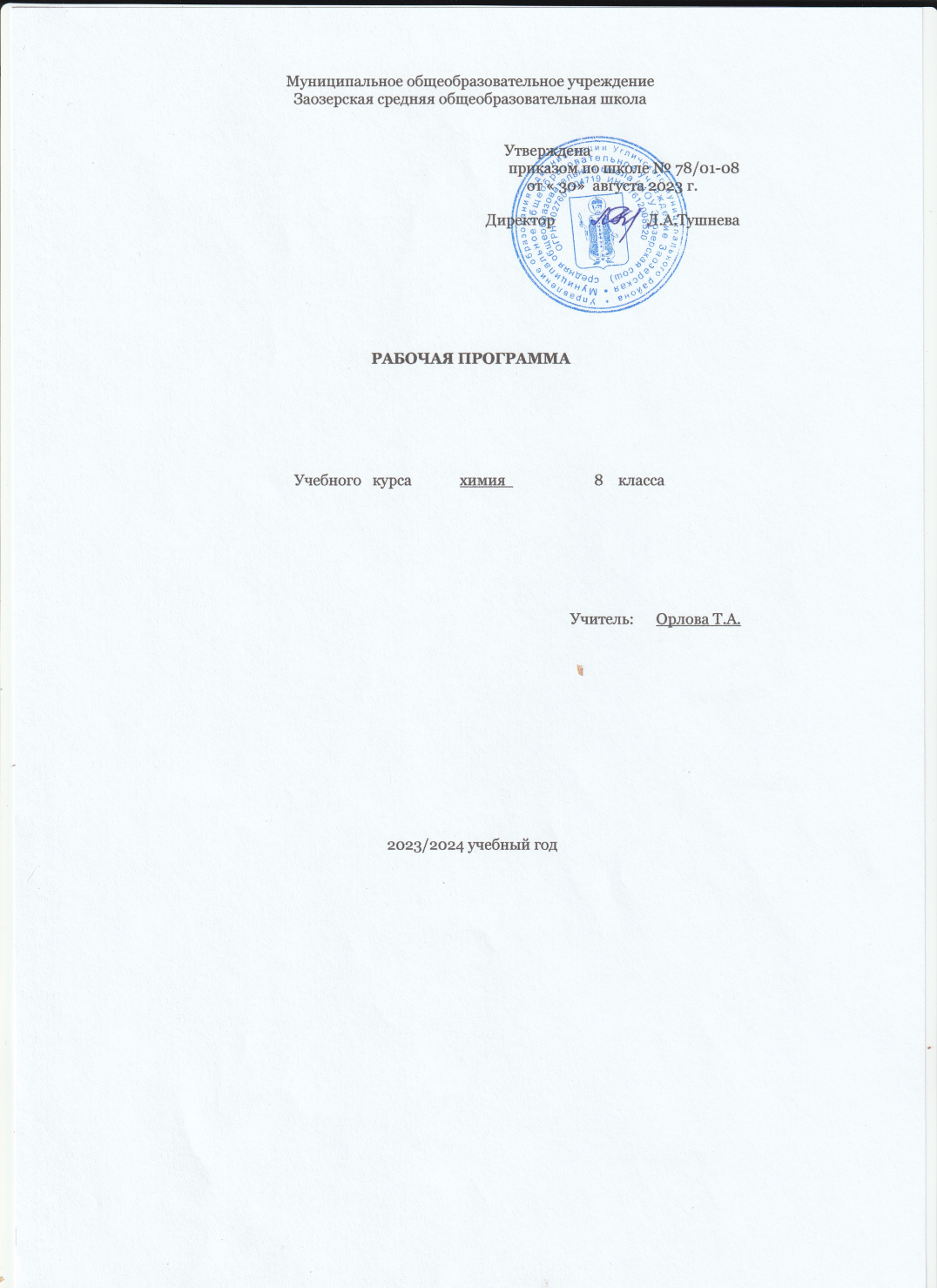                      Пояснительная запискаРабочая программа по учебному предмету «Химия» разработана на основе следующих нормативно-методических документов:Федеральный государственный образовательный стандарт основного общего образования (утверждён приказом Министерства образования и науки Российской федерации от 17 декабря 2010 г. № 1897).Приказ Министерства образования и науки Российской Федерации от 31.12.2015 № 1577 «О внесении изменений в федеральный государственный образовательный стандарт основного общего образования, утвержденный приказом Министерства образования и науки Российской Федерации от 17.12.2010 №1897»;Основная образовательная программа основного общего образования  МОУ Заозерской сош .Примерная образовательная программа основного общего образованияЛокальные акты МОУ Заозерской сош, обеспечивающие деятельность в рамках Федерального государственного образовательного стандарта.Приказ Министерства образования и науки Российской Федерации от 31 марта 2014 г. № 253  «Об утверждении федеральных перечней учебников, рекомендованных (допущенных) в использованию  в образовательном процессе в образовательных учреждениях, реализующих образовательные программы общего образования и имеющих государственную аккредитацию»7.Авторская программа:Авторская  программа: О.С.Габриелян Программа курса химии для 8-9 классов общеобразовательных учреждений / О.С.Габриелян.  – М.: Дрофа, 2012г.УМК:Учебник О.С Габриелян. Химия. 8 класс М., Дрофа, 2017г.CD-электронное приложениеЦели реализации программы: достижение обучающимися результатов изучения учебного предмета «Химия» в соответствии с требованиями, утвержденными Федеральным государственным образовательным стандартом основного общего образования.Овладение обучающимися системой химических знаний, умений и навыков необходимо в повседневной жизни для безопасного обращения с веществами, материалами и химическими процессами. Это помогает успешному изучению смежных дисциплин и способствует продолжению обучения в системе среднего профессионального и высшего образования. Немаловажную роль система химических знаний играет в современном обществе, так как химия и химические технологии (в том числе био-инанотехнологии)превращаютсявреволюционнуюпроизводительнуюсилу.В соответствии с Федеральным государственным образова- тельным стандартом основного общего образованияглавными целями школьного  химического  образованияявляются:формирование  у обучающихся системы химических зна-ний как компонента естественнонаучных знаний;развитие личности обучающихся, их интеллектуальных и нравственных качеств, формирование гуманистическогоотно-шения к окружающему миру и экологически целесообразного поведения в нем;понимание обучающимися химии как производительнойсилы общества и как возможной области будущей профессиональной  деятельности;развитиемышленияобучающихсяпосредствомтакихпо-знавательных учебных действий, как умение формулировать проблему и гипотезу, ставить цели и задачи, строить планы   до-стижения целей и решения поставленных задач, определять по- нятия, ограничивать их, описывать, характеризовать и сравни- вать;понимание взаимосвязи теории и практики, умение  про-водить химический эксперимент и на его основе делать выводы и  умозаключения.Длядостиженияэтихцелейвкурсехимиинаступениоснов- ногообщегообразованиярешаютсяследующиезадачи:формируются знания основ химической науки — основ- ных фактов, понятий, химических законов и теорий, выражен- ныхпосредствомхимическогоязыка;развиваются умения наблюдать и объяснятьхимические явления,  происходящие  в  природе,  лабораторных  условиях,   в быту и напроизводстве;приобретаются специальные умения и навыки по безо- пасному обращению с химическими веществами, материалами и процессами;формируется гуманистическое отношение к химии как производительной силе общества, с помощью которой решают- сяглобальныепроблемычеловечества;осуществляется интеграция химической картинымира вединуюнаучнуюкартину.Общая характеристика учебного курсаДанная рабочая программа по химии основного общего образования раскрывает вклад учебного предмета вдостижения целей основного общего образования и определяет важнейшие содержательные  линиипредмета:«вещество, строение вещества» — современные пред-ставления о строении атома и вещества на основе Периодиче- ского закона и Периодической системы химических элементов Д. И. Менделеева, учения о химической связи и кристалличе- ском строениивещества;«химическая  реакция» — знания о превращениях однихвеществ в другие, типологии химических реакций, условиях их протекания и способах управления ими;«методы познания химии» — знания, умения и навыкиэкспериментальных основ химии для получения и изучения свойств важнейших представителей классов неорганических со- единений;«производство и применение веществ» — знаниеоснов-ных областей производства и применения важнейших веществ, а также опыт безопасного обращения с веществами, материала- ми и процессами, используемыми в быту и на производстве;«язык химии» — оперирование системой важнейших химическихпонятий,знаниехимическойноменклатуры,атакже владение химической символикой  (химическими  формулами  иуравнениями);«количественные отношения в химии» — умениепроиз-водить расчеты по химическим формулам и уравнениям.Место предмета в учебном плане. Федеральный государ- ственный образовательный стандарт предусматривает изучение курса химии в основной школе как составной части предметной области  «Естественнонаучные  предметы».Настоящая программа   реализована в 8—9классах,рассчитана на2часа в неделю в объеме 140 учебных часов. Результаты освоения курсаПо завершении курса химии на этапе основного общего образования выпускники основной школы должны овладеть следующими результатами:Личностные результатызнание и понимание: основных исторических событий, связанных с развитием химии; достижений в области химии и культурных традиций своей страны (в том числе научных); об- щемировых достижений в области химии; основных принципов и правил отношения к природе; основ здорового образа жизни издоровьесберегающихтехнологий;правилповедениявчрезвы- чайных  ситуациях,  связанных  с  воздействием  различных ве-ществ; основных прав и обязанностей гражданина (в том числе обучающегося), связанных с  личностным,  профессиональным и жизненным самоопределением; социальной значимости и со- держания профессий, связанных с химией;чувство гордости за российскую химическую науку и достижения ученых; уважение и принятие достижений химии; любовь и бережное отношение к природе; уважение и учет мнений окружающих к личным достижениям в изучении хи- мии;признание ценности собственного здоровья и здоровья окружающих людей; необходимости самовыражения, самореа- лизации,социальногопризнания;осознание степени готовности к самостоятельным по- ступкамидействиям,ответственностизаихрезультаты;проявление экологического сознания, доброжелательно- сти, доверия и внимательности к людям, готовности ксотрудни- честву; инициативы и любознательности в изучении веществ и процессов; убежденности в необходимости разумного использо- ваниядостиженийнаукиитехнологий;умениеустанавливатьсвязимеждуцельюизученияхимии итем,длячегоэтонужно;строитьжизненныеипрофессиональ- ные планы с учетом успешности изучения химии и собственных приоритетов.Метапредметные   результатыиспользование различных источников химической ин- формации;получениетакойинформации,ееанализ,подготовка на основе этого анализа информационного продукта и его пре- зентация;применение основных методов познания (наблюдения, эксперимента, моделирования, измерения и т. д.) для изучения химическихобъектов;использование основных логических операций (анализа, синтеза, сравнения, обобщения, доказательства, системати- зации, классификации и др.) при изучении химических объек- тов;формулирование выводов и умозаключений из наблюде- нийиизученныххимическихзакономерностей;— прогнозирование свойств веществ на основе знания их состава и строения, а также установления аналогии;формулирование идей, гипотез и путей проверки их ис- тинности;определение целей и задач учебной и исследовательской деятельностиипутейихдостижения;раскрытие причинно-следственных связей между соста- вом, строением, свойствами, применением, нахождением в при- родеиполучениемважнейшиххимическихвеществ;аргументация собственной позиции и ее корректировка входедискуссиипоматериаламхимическогосодержания.Предметные результатыВ познавательной сфереЗнание (понимание):химической символики: знаков  химических  элемен-  тов, формул химических веществ, уравнений химических ре- акций;важнейших химических понятий: вещество, химический элемент, атом, молекула, относительные атомная и молеку- лярная массы, ион, катион, анион, химическая связь, электро- отрицательность, валентность, степень окисления, моль, мо- лярная масса, молярный объем, растворы, электролиты и неэлектролиты, электролитическая  диссоциация,  окислитель  и восстановитель, окисление и восстановление, тепловой эффект реакции, основные типы реакций в неорганической химии;формулировок основных законов и теорий химии: атом- но-молекулярного учения; законов сохранения массы веществ, постоянства состава веществ, Авогадро; Периодического закона Д. И. Менделеева; теории строения атома и учения о строении вещества; теории  электролитической  диссоциации  и  учения  о химическойреакции.Умение называть:химические элементы;соединенияизученныхклассовнеорганическихвеществ;органические вещества по их формуле: метан, этан, эти- лен, ацетилен, метанол, этанол, глицерин, уксусная кислота, глюкоза,сахароза.Объяснение:физического смысла атомного (порядкового) номера химического элемента, номеров группы и периода в Периоди- ческой системе Д. И. Менделеева, к которым элемент при- надлежит;закономерностей изменения строения атомов, свойств элементоввпределахмалыхпериодовиАгрупп,атакжесвойств образуемыхимивысшихоксидовигидроксидов;сущности процесса электролитической диссоциации ире- акций ионногообмена.Умение характеризовать:химические элементы (от водорода до кальция) наоснове их положения в Периодической системе химических элементов Д. И. Менделеева и особенностей строения ихатомов;взаимосвязь между составом, строением и свойствамине- органическихвеществ;химические свойства основных классов неорганических веществ (оксидов, кислот, оснований, амфотерных соединений исолей).Определение:состава веществ по ихформулам;валентности и степени окисления элементов в соедине- нии;видовхимическойсвязивсоединениях;типовкристаллическихрешетоктвердыхвеществ;принадлежности веществ к определенному классу соеди- нений;типов химическихреакций;возможности протекания реакций ионногообмена.Составление:схем строения атомов первых 20 элементов Периодиче- ской системы Д. И. Менделеева;формулнеорганическихсоединенийизученныхклассов;уравнений химическихреакций.Безопасное обращение с химической посудой и лаборатор- ным оборудованием.Проведение химического эксперимента:подтверждающего химические свойства изученных клас- сов неорганическихвеществ;подтверждающего химический состав неорганическихсо- единений;по получению, собиранию и распознаванию газообраз- ныхвеществ(кислорода,водорода,углекислогогаза,аммиака);по определению хлорид-, сульфат-, карбонат-ионов и ионааммонияспомощьюкачественныхреакций.Вычисление:массовой доли химического элемента по формуле соеди- нения;массовой доли вещества врастворе;массы основного вещества по известной массовой доле примесей;объемной доли компонента газовойсмеси;количества вещества, объема или массы вещества по ко- личеству вещества, объему или массе реагентов или продуктов реакции.Использование приобретенных знаний и умений в практи- ческой деятельности и повседневной жизни:для безопасного обращения с веществами и материалами в повседневной жизни и грамотного оказания первой помощи приожогахкислотамиищелочами;дляобъясненияотдельныхфактовиприродныхявлений;для критической оценки информации о веществах, ис- пользуемыхвбыту.В ценностно-ориентационной сфереАнализ и оценка последствий для окружающей среды быто- вой и производственной деятельности человека, связанной спо- лучениемипереработкойвеществ.В трудовой сфереПроведение операций с использованием нагревания, отста- ивания, фильтрования, выпаривания; получения, собирания, распознавания веществ; изготовления моделей молекул.В сфере безопасности жизнедеятельностиСоблюдение правил техники безопасности при проведе- нии химическогоэксперимента;оказание первой помощи при ожогах, порезах и химиче- скихтравмах.СОДЕРЖАНИЕ КУРСАВведениеПредмет химии. Методы познания в химии: наблюдение, эксперимент, моделирование. Источники химической информа- ции, ее получение, анализ и представление его результатов.Понятие о химическом элементе и формах его существова- ния: свободных атомах, простых и сложных веществах.Превращения веществ. Отличие химических реакций отфи- зических явлений. Роль химии в жизни человека. Хемофилия   ихемофобия.Краткие сведения из истории возникновения и развития химии. Роль отечественных ученых в становлении химической науки — работы М. В. Ломоносова, А. М. Бутлерова, Д. И. Мен- делеева.Химическаясимволика.Знакихимическихэлементовипро- исхождение их названий. Химические формулы. Индексы и ко- эффициенты. Относительные атомная и молекулярная массы. Проведение расчетов массовой доли химического элемента вве- ществе на основе егоформулы.Периодическая система химических элементов Д. И.Менде- леева, ее структура: малые и большие периоды, группы и под- группы.Периодическаясистемакаксправочноепособиедляпо- лучениясведенийохимическихэлементах.Демонстрации. Модели (шаростержневые и Стюарта—Бри- глеба) различных простых и сложных веществ. Коллекция сте- клянной химической посуды. Коллекция материалов и изделий из них на основе алюминия. Взаимодействие мрамора с кисло- той и помутнение известковой воды.Лабораторныеопыты.Сравнениесвойствтвердыхкристалли- ческих веществ и растворов. Сравнение скорости испарения воды,одеколонаиэтиловогоспиртасфильтровальнойбумаги.Атомы химических элементовАтомы как форма существования химических элементов. Основные сведения о строении атомов. Доказательства сложно- сти строения атомов. Опыты Резерфорда. Планетарная модель строения атома.15Состав атомных ядер: протоны, нейтроны. Относительная атомная масса. Взаимосвязь понятий «протон», «нейтрон»,«от- носительнаяатомнаямасса».Изменение числа протонов в ядре атома — образование но- вых химических элементов.Изменение числа нейтронов в ядре атома — образование изотопов. Современное определение понятия «химический эле- мент». Изотопы как разновидности атомов одного химического элемента.Электроны. Строение электронных уровней атомов химиче- ских элементов малых периодов. Понятие о завершенном элек- тронном уровне.Периодическая система химических элементов Д. И.Менде- леева и строение атомов: физический смысл порядкового номе- раэлемента,номерагруппы,номерапериода.Изменение числа электронов на внешнем электронном уровнеатомахимическогоэлемента—образованиеположитель- ных и отрицательных ионов. Ионы, образованные атомами металлов и неметаллов. Причины изменения металлических и неметаллических свойств в периодах и группах. Образование бинарных соединений. Понятие об ионной связи. Схемы обра- зования ионной связи. Взаимодействие атомовэлементов-неме- таллов между собой — образование двухатомных молекул про- стых веществ. Ковалентная неполярная химическая связь.Элек- тронныеиструктурныеформулы.Взаимодействие атомов неметаллов между собой — обра- зование бинарных соединений неметаллов. Электроотрица- тельность. Ковалентная полярная связь. Понятие о валентнос- ти как свойстве атомов образовывать ковалентные химические связи. Составление формул бинарных соединений по валент- ности. Нахождение валентности по формуле бинарного соеди- нения.Взаимодействие атомов металлов между собой — образова-ние металлических кристаллов. Понятие о металлической связи.Демонстрации.Моделиатомовхимическихэлементов.Пери- одическая система химических элементов Д. И. Менделеевараз- личныхформ.Лабораторные опыты. Моделирование принципа действия сканирующего микроскопа. Изготовление моделей молекул би- нарных химических соединений. Изготовление модели, иллю- стрирующей свойства металлической связи.16Простые веществаПоложение металлов и неметаллов в Периодической систе- ме. Важнейшие простые вещества-металлы: железо, алюминий, кальций, магний, натрий, калий. Общие физические свойства металлов.Важнейшие простые вещества-неметаллы, образованные атомами кислорода, водорода, азота, серы, фосфора, углерода. Молекулы простых веществ-неметаллов: водорода, кислорода, азота, галогенов. Относительная молекулярная масса.Способность атомов химических элементов к образованию несколькихпростыхвеществ—аллотропия.Аллотропныемоди- фикациикислорода,фосфора,олова.Металлическиеинеметал- лические свойства простых веществ. Относительность этого по- нятия.Число Авогадро. Количество вещества. Моль. Молярная масса. Молярный объем газообразных веществ. Кратные едини- цы измерения количества вещества — миллимоль и киломоль, миллимолярная и киломолярная массы вещества,миллимоляр- ныйикиломолярныйобъемыгазообразныхвеществ.Расчеты с использованием понятий «количество вещества»,«молярная масса», «молярный объем газов», «число   Авогадро».Демонстрации. Получение озона. Образцы белого и серого олова, белого и красного фосфора. Некоторые металлы и неме- таллы количеством вещества 1 моль. Молярный объем газо- образных веществ.Лабораторные опыты. Ознакомление с коллекцией металлов.Ознакомление с коллекцией неметаллов.Соединения химических элементовСтепень окисления. Сравнение степени окисления ивалент- ности. Определение степени окисления элементов в бинарных соединениях. Составление формул бинарных соединений, об- щий способ ихназваний.Бинарные соединения металлов и неметаллов: оксиды, хло- риды, сульфиды и пр. Составление их формул.Бинарные соединения неметаллов: оксиды, летучие водо- родные соединения, их состав и названия. Представители окси- дов:вода,углекислыйгаз,негашенаяизвесть.Представителиле- тучихводородныхсоединений:хлороводородиаммиак.Основания, их состав и названия. Растворимость оснований в воде. Представители щелочей: гидроксиды натрия, калия и кальция. Понятие об индикаторах и качественных реакциях.17Кислоты, их состав и названия. Классификация кислот. Представителикислот:серная,соляная,азотная.Понятиеошка- ле кислотности (шкале рН). Изменение окраскииндикаторов.Соли как производные кислот и оснований. Их состав и на- звания. Растворимость солей в воде. Представители солей: хло- рид натрия, карбонат и фосфат кальция.Аморфные и кристаллические вещества.Межмолекулярные взаимодействия. Типы кристаллических решеток. Зависимость свойств веществ от типов кристалличе- ских решеток.Чистыевеществаисмеси.Примерыжидких,твердыхигазо- образных смесей. Свойства чистых веществ и смесей. Их состав. Массовая и объемная доли компонента смеси. Расчеты, связан- ныесиспользованиемпонятия«доля».Демонстрации. Образцы оксидов, кислот, оснований и солей. Моделикристаллическихрешетокхлориданатрия,алмаза,окси- да углерода (IV). Кислотно-щелочные индикаторы и изменение ихокраскивразличныхсредах.Универсальныйиндикаторииз- менениеегоокраскивразличныхсредах.ШкаларН.Лабораторные опыты. Ознакомление с коллекцией оксидов. Ознакомление со свойствами аммиака, выданного в ампуле. Ка- чественная реакция на углекислый газ. Определение рН раство- ров кислоты, щелочи и воды. Определение рН лимонного и яблочного соков на срезе плодов. Ознакомление с коллекцией солей. Ознакомление с коллекцией веществ с разными типами кристаллическойрешеткииизготовлениемоделейкристалличе- скихрешеток.Ознакомлениесобразцомгорнойпороды.Изменения, происходящие с веществамиПонятие явлений как изменений, происходящих с веще- ством.Явления, связанные с изменением кристаллического строе- ния вещества при постоянном его составе, — физические явле- ния. Физические явления в химии: дистилляция, кристаллиза- ция, выпаривание и возгонка веществ, фильтрование и центри- фугирование.Явления, связанные с изменением состава вещества, — хи- мические реакции. Признаки и условия протеканияхимических реакций. Выделение теплоты и света — реакции горения. Поня- тие об экзо- и эндотермическихреакциях.Закон сохранения массы веществ. Химические уравнения. Значение индексов и коэффициентов. Составление уравнений химических реакций.18Расчеты по химическим уравнениям. Решение задач на на- хождение количества, массы или объема продукта реакции по количеству, массе или объему исходного вещества. Расчеты с ис- пользованием понятия «доля», когда исходное вещество дано в виде раствора с заданной массовой долей растворенного веще- ства или содержит определенную долю примесей.Реакцииразложения.Представлениеоскоростихимических реакций. Катализаторы. Ферменты. Реакции соединения. Ката- литические и некаталитические реакции, обратимые и необра- тимые реакции. Реакции замещения. Ряд активности металлов, его использование для прогнозирования возможности протека- ния реакций между металлами и кислотами, реакций вытесне- ния одних металлов из растворов их солей другими металлами. Реакции обмена. Реакции нейтрализации. Условия протекания реакций обмена в растворах доконца.Типы химических реакций на примере свойств воды. Реак- цияразложения—электролизводы.Реакциисоединения—вза- имодействие воды с оксидами металлов и неметаллов. Условие взаимодействия оксидов металлов и неметаллов с водой. Поня- тие«гидроксиды».Реакциизамещения—взаимодействиеводыс металлами.Реакцииобмена—гидролизвеществ.Демонстрации. Примеры физических явлений: а) плавление парафина; б) возгонка иода или бензойной кислоты; в) раство- рениеокрашенныхсолей;г)диффузиядушистыхвеществсгоря- щей лампочки накаливания. Примеры  химических  явлений:  а) горение магния, фосфора; б) взаимодействие соляной кисло- ты с мрамором или мелом; в) получение гидроксида меди (II);  г) растворение полученного гидроксида в кислотах; д) взаимо- действие оксида меди (II) с серной кислотой при нагревании;   е)разложениеперманганатакалия;ж)разложениепероксидаво- дородаспомощьюдиоксидамарганцаикаталазыкартофеляили моркови;з)взаимодействиеразбавленныхкислотсметаллами.Лабораторные опыты. Окисление меди в пламени спиртовки илигорелки.Замещениемедиврастворехлоридамеди(II)желе- зом.Практикум «Простейшие операции с веществом»Практическая работа. Правила техники безопасности при ра- боте в химическом кабинете. Приемы обращения с лаборатор- ным оборудованием и нагревательными приборами.Практическая работа. Наблюдения за изменениями,происхо- дящими с горящей свечой, и их описание (домашний экспери- мент).19Практическая работа. Анализ почвы и воды (домашний экс- перимент).Практическая работа. Признаки химических реакций.Практическая работа. Приготовление раствора сахара и опре- деление массовой доли его в растворе.Растворение.  Растворы.Свойства растворов электролитовРастворение как физико-химический процесс. Понятие о гидратах и кристаллогидратах. Растворимость. Кривые раство- римости как модель зависимости растворимости твердых ве- ществ от температуры. Насыщенные, ненасыщенные и пересы- щенныерастворы.Значениерастворовдляприродыисельского хозяйства.Понятие об электролитической диссоциации. Электролиты и неэлектролиты. Механизм диссоциаций электролитов с раз- личнымхарактеромсвязи.Степеньэлектролитическойдиссоци- ации.Сильныеислабыеэлектролиты.Основные положения теории электролитической диссоциа- ции. Ионные уравнения реакций. Реакции обмена, идущие до конца.Классификация ионов и их свойства.Кислоты,ихклассификация.Диссоциациякислотиихсвой- ства в свете теории электролитической диссоциации. Молеку- лярные и ионные уравнения реакций. Взаимодействие кислот с металлами.Электрохимическийряднапряженийметаллов.Вза- имодействие кислот с оксидами металлов. Взаимодействие кис- лот с основаниями — реакция нейтрализации. Взаимодействие кислотссолями.Использованиетаблицырастворимостидляха- рактеристики химических свойствкислот.Основания, их классификация. Диссоциация оснований и их свойства в свете теории электролитической диссоциации. Взаимодействие оснований с солями. Использование таблицы растворимости для характеристики химических свойств основа- ний.Взаимодействиещелочейсоксидаминеметаллов.Соли, их диссоциация и свойства в свете теории электроли- тической диссоциации. Взаимодействие солей с металлами,осо- бенности этих реакций. Взаимодействие солей с солями. Ис- пользование таблицы растворимости для характеристики хими- ческих свойствсолей.Обобщение сведений об оксидах, их классификации и свой- ствах.20Генетическиерядыметаллаинеметалла.Генетическаясвязь междуклассаминеорганическихвеществ.Окислительно-восстановительные реакции.Определение степеней окисления для элементов, образую- щих вещества разных классов. Реакции ионного обмена и окис- лительно-восстановительные реакции. Окислитель и восстано- витель, окисление и восстановление.Составление уравнений окислительно-восстановительных реакций методом электронного баланса.Свойства простых веществ — металлов и неметаллов,кислот исолейвсветеокислительно-восстановительныхреакций.Демонстрации. Испытание веществ и их растворов на элек- тропроводность. Зависимость электропроводности уксусной кислоты от концентрации. Движение окрашенных ионов вэлек- трическом поле. Взаимодействие цинка с серой, соляной кисло- той, хлоридом меди (II). Горение магния. Взаимодействие хлор- ной и сероводороднойводы.Лабораторныеопыты.Взаимодействиерастворовхлоридана- трия и нитрата серебра. Получение нерастворимого гидроксида и взаимодействие его с кислотами. Взаимодействие кислот с ос- нованиями. Взаимодействие кислот с оксидами металлов. Взаи- модействие кислот с металлами. Взаимодействие кислот с соля- ми. Взаимодействие щелочей с кислотами. Взаимодействие ще- лочейсоксидаминеметалла.Взаимодействиещелочейссолями. Получение и свойства нерастворимых оснований. Взаимодей- ствие основных оксидов с кислотами. Взаимодействиеосновных оксидов с водой. Взаимодействие кислотных оксидов с щелоча- ми. Взаимодействие кислотных оксидов с водой. Взаимодей- ствие солей с кислотами. Взаимодействие солей с щелочами. Взаимодействие солей с солями. Взаимодействие растворов со- лейсметаллами.Практикум «Свойства растворов электролитов»Практическая работа. Ионные реакции.Практическая работа. Условия течения химических реакций между растворами электролитов до конца.Практическая работа. Свойства  кислот,  оснований,  оксидов и солей.Практическая работа. Решение экспериментальных задач.21Общая характеристика химических элементов и химических реакций. Периодический  закони Периодическая система химических элементов Д. И. МенделееваХарактеристика элемента по его положению в Периодиче- ской системе Д. И. Менделеева. Свойства оксидов, кислот, осно- ваний и солей в свете теории электролитической диссоциации и окисления-восстановления.Понятие о переходных элементах. Амфотерность. Генетиче- ский ряд переходного элемента.ПериодическийзакониПериодическаясистемахимических элементов Д. И.Менделеева.Химическаяорганизацияживойинеживойприроды.Хими- ческийсоставядра,мантиииземнойкоры.Химическиеэлемен- тывклеткахживыхорганизмов.Макро-имикроэлементы.Обобщение сведений о химических реакциях. Классифика- ция химических реакций по различным основаниям:посоставуичислуреагирующихиобразующихсявеществ;по тепловомуэффекту;понаправлению;по изменению степеней окисления элементов, образую- щих реагирующиевещества;пофазе;поиспользованиюкатализатора.Понятие о скорости химической реакции. Факторы, влияю- щие на скорость химических реакций. Катализаторы и катализ. Ингибиторы. Антиоксиданты.Демонстрации. Различные формы таблиц Периодической си- стемы. Модели атомов элементов I—IIIпериодов. Зависимость скоростихимическойреакцииотприродыреагирующихвеществ. Зависимостьскоростихимическойреакцииотконцентрацииреа- гирующих веществ. Зависимость скорости химической  реакции от площади соприкосновения реагирующих веществ («кипящий слой»). Зависимость скорости химической реакции от температу- ры реагирующих веществ. Гомогенный игетерогенный катализы. Ферментативный катализ.Ингибирование.Лабораторные опыты. Получение гидроксида цинка и иссле- дованиеегосвойств.Моделированиепостроенияпериодической таблицы. Замещение железом меди в растворе сульфата меди (II).Зависимостьскоростихимическойреакцииотприродыреа- гирующих веществ на примере взаимодействия различных кис- лотсразличнымиметаллами.Зависимостьскоростихимической реакции  от  концентрации  реагирующих  веществ  на примере22взаимодействия цинка с соляной кислотой различной концен- трации. Зависимость скорости химической реакции от площади соприкосновенияреагирующихвеществ.Моделирование«кипя- щего слоя». Зависимость скорости химической реакции от тем- пературы реагирующих веществ на примере взаимодействияок- сида меди (II) с раствором серной кислоты при различных тем- пературах.Разложениепероксидаводородаспомощьюдиоксида марганцаикаталазы.Обнаружениекаталазывнекоторыхпище- вых продуктах. Ингибирование взаимодействия соляной кисло- ты с цинкомуротропином.МеталлыПоложениеметалловвПериодическойсистемеД.И.Менделе- ева. Металлическая кристаллическая решетка и металлическая химическая связь. Общие физические свойства металлов.Хими- ческие   свойства   металлов   как   восстановителей,   а   также     всветеихположениявэлектрохимическомрядунапряженийме- таллов. Коррозия металлов и способы борьбы с ней. Сплавы, их свойства изначение.Общаяхарактеристикащелочныхметаллов. Металлы в природе. Общие способы их получения. Строение атомов. Щелочные металлы — простые вещества. Важнейшие соединения щелочных металлов — оксиды, гидроксиды и соли (хлориды, карбонаты, сульфаты, нитраты), их свойства иприме- нениевнародномхозяйстве.Калийныеудобрения.О бща я   хар актеристика  э лементов  г лавной п о д г р у п п ы II г р у п п ы. Строение атомов. Щелочнозе- мельные металлы — простые вещества. Важнейшие соединения щелочноземельныхметаллов—оксиды,гидроксидыисоли(хло- риды, карбонаты, нитраты, сульфаты, фосфаты), их свойства и применениевнародномхозяйстве.А л ю м и н и й. Строение атома, физические и химические свойства простого вещества. Соединения алюминия — оксид и гидроксид, их амфотерный характер. Важнейшие соли алюми- ния. Применение алюминия и его соединений.Ж е л е з о. Строение атома, физические и химические свой- ства простого вещества. Генетические ряды Fe2+ и Fe3+. Важней- шиесолижелеза.Значениежелезаиегосоединенийдляприроды и народногохозяйства.Демонстрации.Образцыщелочныхищелочноземельныхме- таллов.Образцысплавов.Взаимодействиенатрия,литияикаль- ция с водой. Взаимодействие натрия и магния с кислородом. Взаимодействие металлов с неметаллами. Получение гидрокси- довжелеза(II)и(III).КачественныереакциинаионыFe2+иFe3+.23Лабораторные опыты. Взаимодействие растворов кислот и солей с металлами. Ознакомление с рудами железа. Окраши- вание пламени солями щелочных металлов. Взаимодействие кальция с водой. Получение гидроксида кальция и исследова- ние его свойств. Получение гидроксида алюминия и исследо- вание его свойств. Взаимодействие железа с соляной кисло-  той. Получение гидроксидов железа (II) и (III) и исследование ихсвойств.Практикум «Свойства металлов и их соединений»Практическая работа. Осуществление цепочки химических превращений.Практическая работа. Получение и свойства соединений ме- таллов.Практическая работа. Решение экспериментальных задач на распознавание и получение соединений металлов.НеметаллыОбщая характеристика неметаллов: положение в Периоди- ческой системе, особенности строения атомов, электроотрица- тельность (ЭО) как мера «неметалличности», ряд ЭО. Кристал- лическое строение неметаллов — простых веществ. Аллотропия. Физические   свойства   неметаллов.   Относительность  понятий«металл» — «неметалл».В о д о р о д. В о д а. Положение водорода в Периодической системе химических элементов Д. И. Менделеева. Строение ато- ма и молекулы. Физические и химические свойства водорода, его получение и применение.Вода. Строение молекулы. Водородная химическая связь. Физические свойства воды. Аномалии свойств воды. Гидро- фильные и гидрофобные вещества. Химические свойства воды. Круговорот воды в природе. Водоочистка. Аэрация воды. Быто- вые фильтры. Минеральные воды. Дистиллированная вода, ее получение и применение.Общая характеристика галогенов.Строение атомов. Простые вещества и основные соединения галогенов,их свойства. Краткие сведения о хлоре, броме, фторе и иоде. При- менениегалогеновиихсоединенийвнародномхозяйстве.С е р а. Строение атома, аллотропия, свойства и применение ромбической серы. Оксиды серы (IV) и (VI), их получение, свой- ства и применение. Серная кислота и ее соли, их применение     внародномхозяйстве.Производствосернойкислоты.24А з о т. Строение атома и молекулы, свойства простого ве- щества. Аммиак, строение, свойства, получение и применение. Соли аммония, их свойства и применение. Оксиды азота (II)      и (IV). Азотная кислота, ее свойства и применение. Нитраты и нитриты, проблема их содержания в сельскохозяйственнойпро- дукции. Азотныеудобрения.Ф о с ф о р. Строение  атома,  аллотропия,  свойства  белого и красного фосфора, их применение. Основные соединения: ок- сид фосфора (V) и ортофосфорная кислота, фосфаты. Фосфор- ныеудобрения.У г л е р о д.Строение атома, аллотропия, свойства модифи- каций, применение. Оксиды углерода (II) и (IV), их свойства      и применение. Карбонаты: кальцит, сода, поташ, их значение     вприродеижизничеловека.К р е м н и й. Строение атома, кристаллический кремний, его свойства и применение. Оксид кремния (IV), его природные раз- новидности. Силикаты.  Значение  соединений  кремния в живой и неживой природе. Понятие о силикатной промышленности.Демонстрации. Образцы галогенов — простых веществ. Взаи- модействиегалогеновснатрием,алюминием.Вытеснениехлором бромаилииодаизрастворовихсолей.Взаимодействиесерысме- таллами, водородом и кислородом. Взаимодействие концентри- рованной серной кислоты с медью. Обугливание концентриро- ванной серной кислотой органических соединений. Разбавление серной кислоты. Взаимодействие концентрированной азотной кислоты с медью. Поглощение углем растворенных веществ или газов. Восстановление меди из ее оксида углем. Образцы природ- ныхсоединенийхлора,серы,фосфора,углерода,кремния.Образ- цы важнейших для народного хозяйства сульфатов, нитратов, карбонатов,фосфатов.Образцыстекла,керамики,цемента.Лабораторные опыты. Получение, собирание и распознава- ние водорода. Исследование поверхностного натяжения воды. Растворение перманганата калия или медного купороса в воде. Гидратация обезвоженного сульфата меди (II). Изготовление гипсового отпечатка. Ознакомление с коллекцией бытовых фильтровиизучениеинструкциидомашнегобытовогофильтра. Ознакомление с составом минеральной воды. Качественная ре- акция на галогенид-ионы. Получение, собирание и распознава- ние кислорода. Горение серы на воздухе и кислороде. Свойства разбавленной серной кислоты. Изучение свойств аммиака. Рас- познавание солей аммония. Свойства разбавленной азотной кислоты. Взаимодействие концентрированной азотной кислоты смедью.Распознаваниефосфатов.Горениеуглявкислороде.25Получение, собирание и распознавание углекислого газа. Полу- чение угольной кислоты и изучение ее свойств. Переход карбо- ната в гидрокарбонат. Разложение гидрокарбоната натрия. По- лучение кремневой кислоты и изучение ее свойств.Практикум «Свойства соединений неметаллов»Практическая работа. Решение экспериментальных задач по теме  «Подгруппа галогенов».Практическая работа. Решение экспериментальных задач по теме  «Подгруппа кислорода».Практическая работа. Решение экспериментальных задач по теме «Подгруппа азота».Практическая работа. Решение экспериментальных задач по теме «Подгруппа углерода».Практическая работа. Получение, собирание и распознавание газов.Краткие сведения об органических  соединенияхУ г л е в о д о р о д ы. Неорганические и органическиевеще- ства.Углеводороды.Метан,этан,пропанкакпредельныеуглево- дороды. Этилен и ацетилен как непредельные (ненасыщенные) углеводороды.Горениеуглеводородов.Качественныереакциина непредельныесоединения.Реакциядегидрирования.Кислородсодержащиеорганические соеди- н е н и я. Этиловый спирт, его получение, применение и физио- логическое действие. Трехатомный спирт глицерин. Качествен- ная реакция на многоатомные спирты. Уксусная, стеариновая и олеиновая кислоты — представители класса карбоновых кислот. Жиры.Мыла́.Азотсодержащиеорганическиесоединения. Аминогруппа. Аминокислоты. Аминоуксусная кислота. Белки (протеины), их функции в живых организмах. Качественные ре- акции набелки.Демонстрации. Модели молекул метана, этана, пропана, эти- лена и ацетилена. Взаимодействие этилена с бромной водой и раствором перманганата калия. Общие химические свойства кислот на примере уксусной кислоты. Качественная реакция на многоатомные спирты.Лабораторные опыты. Качественные реакции на белки.26Обобщение знаний по химии за курс основной школы.Подготовка к ОГЭПериодическийзакониПериодическаясистемахимических элементов Д. И. Менделеева. Физический смысл порядкового номера элемента, номеров периода и группы. Закономерности изменения свойств элементов и их соединений в периодах и группах в свете представлений о строении атомов элементов. ЗначениеПериодическогозакона.Виды химических связей и типы кристаллических решеток.Взаимосвязь строения и свойств веществ.Классификацияхимическихреакцийпоразличнымпризна- кам (число и состав реагирующих и образующихся веществ; на- личиеграницыразделафаз;тепловойэффект;изменениестепе- ней окисления атомов; использование катализатора; направле- ние протекания реакции). Скорость химических реакций и факторы, влияющие на нее. Обратимость химических реакцийи способы смещения химическогоравновесия.Простые и сложные вещества. Металлы и неметаллы. Гене- тическиерядыметалла,неметаллаипереходногометалла.Окси- ды и гидроксиды (основания, кислоты, амфотерные гидрокси- ды), соли. Их состав, классификация и общие химические свой- ствавсвететеорииэлектролитическойдиссоциации.ТЕМАТИЧЕСКОЕ ПЛАНИРОВАНИЕКурс химии 8 класса изучается в два этапа:1-й этап — химия в статике, на котором рассматриваются состав и строение атома и вещества. Его основу составляют сведения о химическом элементе и формах его существования — атомах, изотопах, ионах, простых веществах и их важнейшихсоединениях (оксидах и других бинарных соединениях, кислотах, основаниях и солях), о строении вещества (типологии химиче- скихсвязейивидахкристаллическихрешеток).2-й этап — химия в динамике, на котором происходит знакомство учащихся с химическими реакциями как функцией состава и строения участвующих в химических превращениях веществ и их классификации. Свойства кислот, оснований и солей сразурассматриваютсявсвететеорииэлектролитическойдиссоциации. Кроме этого, свойства кислот и солей характеризуются такжевсветеокислительно-восстановительныхпроцессов.Всодержаниикурса9классавначалепроводитсяобобщение знаний учащихся по курсу 8 класса, которое заканчивается рассмотрением Периодического закона и Периодической системы химических элементов Д. И. Менделеева, которые являются своеобразным введением в химию элементов. Кроме этого, обобщаются сведения о химических реакциях и их классификации — знания об условиях, в которых проявляются химические свойства веществ, и способах управления химическими процес- сами.На этой базе затем рассматриваются общие свойства метал- лов и неметаллов. В качестве наиболее ярких представителей этих классов элементов освещены свойства щелочных и щелочноземельныхметалловигалогенов(простыхвеществисоединений галогенов) в плане сравнительной характеристики. В курсе подробно рассматриваются состав, строение, свойства, получение и применение отдельных, важных в народнохозяйственном отношении веществ, образованных элементами II—III периодов.Вкурсе9классадаетсякраткоезнакомствосорганическими веществами:углеводородами,кислород-иазотсодержащимисоединениямииихважнейшимипредставителями.Значительное место в содержании курса отводится химиче- скому эксперименту. Он формирует у учащихся специальные предметные умения работать с химическими веществами, вы- полнять простые химические опыты, учит школьников безопасному и экологически грамотному обращению с веществами в быту и на производстве.Практическиеработысгруппированывблоки—химические практикумы, которые служат не только средством закрепления умений и навыков, но также и средством контроля качества их сформированности. ОСНАЩЕНИЕ  УЧЕБНОГО ПРОЦЕССАУМК «Химия. 8 класс»Химия.8класс.Учебник(авторО.С.Габриелян).288с.Методическое пособие. 8 класс (авторы О. С. Габриелян, С. А. Сладков). 190с.Настольная книга учителя. 8 класс (авторы О. С. Габрие- лян, Н. П. Воскобойникова, А. В. Яшукова). 400с.Контрольные и проверочные работы.  8  класс  (авторы  О. С. Габриелян и др.). 224с.Химия в тестах, задачах, упражнениях. 8 класс (авторы  О. С. Габриелян, Т. В. Смирнова, С. А. Сладков). 224 с.Химический  эксперимент  в  школе.  8  класс  (авторы   О. С. Габриелян, Н. Н. Рунов, В. И. Толкунов). 304с.Химия.8класс.Электронноемультимедийноеиздание.Информационные средстваИнтернет-ресурсы http://www.alhimik.ruПредставленырубрики:советыаби- туриенту, учителю химии, справочник (очень большаяподборка таблиц и справочных материалов), веселая химия, новости, олимпиады, кунсткамера (масса интересных исторических све- дений).http://www.hij.ruЖурнал «Химия и жизнь» понятно и за- нимательно рассказывает обо всем интересном, что происходит внаукеивмире,вкотороммыживем.http://chemistry-chemists.com/index.html Электронный журнал «Химики и химия», в котором представлено множество опытов по химии, занимательной информации, позволяющей увлечьучениковэкспериментальнойчастьюпредмета.http://c-books.narod.ru Всевозможная литература по хи- мии.http://www.drofa-ventana.ru Известное издательствоучеб- нойлитературы.Новинкинаучно-популярныхизанимательных книг похимии.http://1september.ruЖурнал для учителей и не только. Большое количество работ учеников, в том числе и исследова- тельского характера.http://schoolbase.ru/articles/items/ximiya Всероссийский школьныйпорталсоссылкаминаобразовательныесайтыпохи- мии.www.periodictable.ruСборникстатейохимическихэлемен- тах, иллюстрированныйэкспериментом.                           ПЛАНИРУЕМЫЕ РЕЗУЛЬТАТЫ ОБУЧЕНИЯВыпускник научится:называть химические элементы и характеризовать их    наоснове положения в Периодической системе;формулировать  изученные  понятия:  вещество,  химиче-ский элемент, атом, молекула, ион, катион, анион, простое и сложное вещество, химическая реакция, виды химическихреак- ций и т.п.;определять по формулам состав неорганических и органи-ческих веществ, указывать валентности атомов химических эле- ментов или степени их окисления;разъяснять информацию, которую несут химические  зна-ки, формулы и уравнения;классифицировать  простые  (металлы,  неметаллы, благо-родные газы) и сложные вещества (бинарные соединения, в том числе и оксиды, а также гидроксиды — кислоты, основания, ам- фотерные гидроксиды и соли);формулировать Периодический закон, объяснять структу-ру и информацию, которую несет Периодическая система хими- ческих элементов Д. И. Менделеева, раскрывать значениеПери- одическогозакона;характеризовать  строение  вещества  —  виды химическихсвязей и типы кристаллических решеток;описывать строение атомов химических элементов № 1—20и 26 и отображать их с помощью схем;составлять формулы оксидов химических элементов и  со-ответствующих им гидроксидов;записывать структурные формулы молекулярных соедине-ний и формульные единицы ионных соединений по валентно- сти, степеням окисления или зарядам ионов;формулировать  основные  законы  химии  — постоянствасостава веществ молекулярного строения, сохранения массы ве- ществ, закон Авогадро;формулировать основные положения  атомно-молекуляр-ного учения и теории электролитической диссоциации;определять признаки, условия протекания и прекращенияхимических реакций;составлять молекулярные уравнения химических реакций,подтверждающихобщиехимическиесвойстваосновныхклассов неорганических веществ и отражающих связи между классами соединений;составлять  уравнения  реакций  с  участием электролитовв молекулярном и ионном видах;определять по химическим уравнениям принадлежность реакций к определенному типу или виду;составлять  уравнения   окислительно-восстановительныхреакций с помощью метода электронного баланса;применять понятия «окисление» и «восстановление»  дляхарактеристики химических свойств веществ;определять  с  помощью  качественных  реакций  хлорид-,сульфат- и карбонат-анионы и катион аммония в растворе;объяснять влияние различных факторов на скорость хими-ческих реакций;характеризовать положение металлов и неметаллов в  Пе-риодической системе элементов, строение их атомов и кристал- лов, общие физические и химические свойства;объяснять  многообразие  простых  веществ  явлением ал-лотропии и указывать ее причины;различать  гидро-,  пиро-  и  электрометаллургию  и иллю-стрировать их примерами промышленных способов получения металлов;давать общую характеристику элементов I, II, VII Агрупп,а также водорода, кислорода, азота, серы, фосфора, углерода, кремнияиобразованныхимипростыхвеществиважнейшихсо- единений(строение,нахождениевприроде,получение,физиче- ские и химические свойства,применение);описывать коррозию металлов и способы защиты от нее;производить химические расчеты с использованием поня-тий «массовая доля вещества в смеси», «количество  вещества»,«молярный объем» по формулам и уравнениям реакций;описывать свойства и практическое значение    изученныхорганических веществ;выполнять обозначенные в программе эксперименты, рас-познавать неорганические вещества по соответствующим при- знакам;соблюдать правила безопасной работы в химическом каби-нете (лаборатории).Выпускник получит возможность научиться:Характеризовать  основные  методы  познания  химиче-ских объектов: наблюдение, измерение, эксперимент, модели- рование.Различать химические объекты (в статике):химические элементы и простыевещества;металлы и неметаллы и характеризовать относи- тельность принадлежности таких объектов к той или иной группе;органические и неорганическиесоединения;гидроксиды (кислородсодержащие кислоты, основания, амфотерныегидроксиды);оксиды несолеобразующие и солеобразующие (кислот- ные, основные,амфотерные);валентность и степеньокисления;систематические и тривиальные термины химической номенклатуры;знаковую систему в химии (знаки и формулы, индексы и коэффициенты,структурныеимолекулярныеформулы,моле- кулярные и ионные уравнения реакций, полные и сокращенные ионные уравнения реакций, термохимические уравнения, обо- значения степени окисления и заряда иона в формуле химиче- скогосоединения).Различать химические объекты (в динамике):физические и химические стороны процессов растворе- ния идиссоциации;окислительно-восстановительные реакции и реакции обмена;схемы и уравнения химическихреакций.Соотносить:экзотермические реакции и реакциигорения;каталитические и ферментативныереакции;металл, основный оксид, основание,соль;неметалл, кислотный оксид, кислота,соль;строение атома, вид химической связи, тип кристал- лической решетки и физические свойствавещества;нахождение элементов в природе и промышленные спо- собы ихполучения;необходимость химического производства и требова- ний к охране окружающейсреды;необходимость применения современных веществ и ма- териалов и требования к сбережениюздоровья.Выдвигать  и  экспериментально  проверять   гипотезыхимических свойствах веществ на основе их состава и стро- ения и принадлежности к определенному классу (группе) веществ.Прогнозировать способность вещества проявлятьокис-лительные или восстановительные свойства с учетомстепе- ней окисления элементов, входящих в его состав, а также продуктов соответствующих окислительно-восстанови- тельныхреакций.Составлять  уравнения  реакций  с  участиемтипичныхокислителей и восстановителей на основе электронного ба- ланса.Определять возможность протекания химических реакций на основе электрохимического ряда напряжений металлов, ряда электроотрицательности неметаллов, таблицы растворимости и с учетом условий их  проведе-  ния.Проводить расчеты по химическим формулам иуравне-ниям:длявыводаформулысоединенияпомассовымдолямэле- ментов;поприготовлениюрастворасиспользованиемкристал- логидратов;по нахождению доли выхода продукта реакции по от- ношению к теоретическивозможному;с использованием правила Гей-Люссака об объемных отношенияхгазов;с использованием понятий «кмоль», «ммоль», «число Авогадро»;по термохимическим уравнениямреакции.Проводить химический эксперимент снеукоснительнымсоблюдением правил техники безопасности:по установлению качественного и количественного со- ставасоединения;при выполнении исследовательскогопроекта;в домашних условиях.Использовать  приобретенные  ключевые компетенциидля выполнения проектов и учебно-исследовательских задач по изучению свойств, способов получения и распознания ве- ществ.Определять  источники  химической  информации,пред-ставлять список информационных ресурсов, в том числе и на иностранном языке, готовить информационный продукт и презентовать его.Объективно оценивать информацию о веществах и   хи-мических процессах, критически относиться к псевдонаучной информации, недобросовестной рекламе в средствах массовой информации.Создавать модели и схемы для решения учебных ипозна-вательных задач.№ п/п Наименование темы Всего часов Из них № п/п Наименование темы Всего часов Практические работы Контроль ные работы 1. Тема 1.Введение 4 №1,№2. Приёмы обращения с лабораторным оборудованием и наблюдение за горящей свечой. 2. Тема 2. Атомы химических элементов 7 К.р. №1 3. Тема 3. Простые вещества 5 4. Тема 4. Соединения химических элементов 16 №3. Анализ почвы и воды. №4. Приготовление раствора сахара с заданной массовой долей растворенного вещества. К.р. №2 5. Тема 5. Изменения, происходящие с веществами. 12 №5. Признаки химических реакций. К.р. №3 6. Тема 6. Растворение. Растворы. Свойства растворов электролитов. 24 №6.Свойства кислот, оснований, оксидов и солей. №7. Решение экспериментальных задач. Итоговая К.р. №4 Итого: 68 6 4 